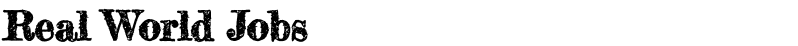 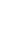 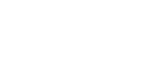 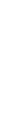 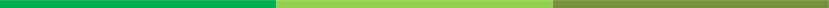 By: Marisa Briles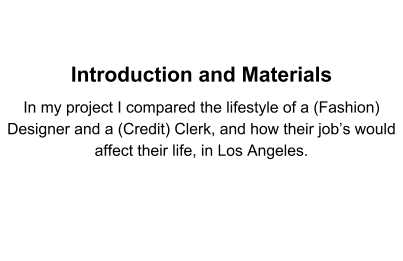 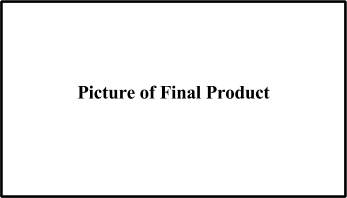 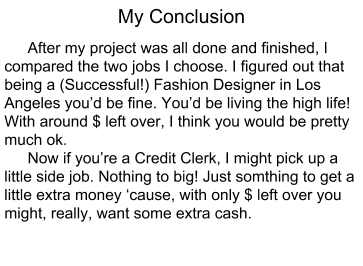 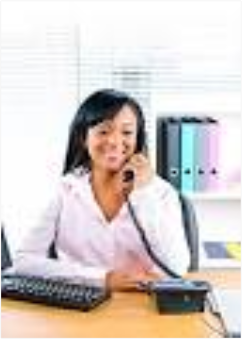 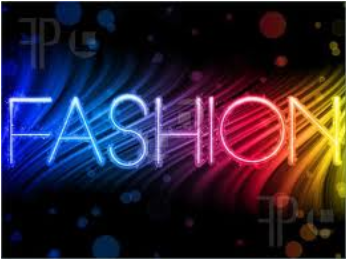 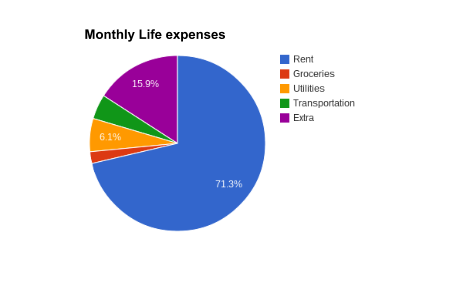 My WebMy Video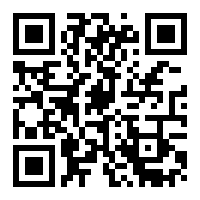 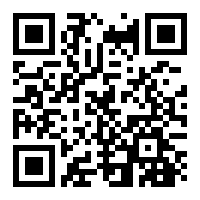 